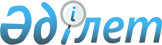 О внесении изменений в Положение о порядке ввоза на таможенную
территорию Таможенного союза, вывоза с таможенной территории
Таможенного союза и транзита по таможенной территории Таможенного 
союза гражданского и служебного оружия, его основных (составных) 
частей и патронов к нему и в раздел 2.22 Единого перечня товаров, к 
которым применяются запреты или ограничения на ввоз или вывоз
государствами – членами Таможенного союза в рамках ЕврАзЭС в
торговле с третьими странами
					
			Утративший силу
			
			
		
					Решение Комиссии таможенного союза от 25 января 2012 года № 920. Утратило силу решением Коллегии Евразийской экономической комиссии от 16 августа 2012 года № 134

      Сноска. Утратило силу решением Коллегии Евразийской экономической комиссии от 16.08.2012 № 134 (вступает в силу по истечении тридцати календарных дней с даты его официального опубликования).      Комиссия Таможенного союза решила:



      Внести в Положение о порядке ввоза на таможенную территорию Таможенного союза, вывоза с таможенной территории Таможенного союза и транзита по таможенной территории Таможенного союза гражданского и служебного оружия, его основных (составных) частей и патронов к нему (далее – Положение) и в раздел 2.22 Единого перечня товаров, к которым применяются запреты или ограничения на ввоз или вывоз государствами–членами Таможенного союза в рамках ЕврАзЭС в торговле с третьими странами, следующие изменения и дополнения:



      1. Абзац 8 пункта 12 Положения после запятой дополнить словами: «если иное не предусмотрено законодательством государства–члена Таможенного союза;».



      2. Пункт 12 Положения дополнить абзацем следующего содержания:

      «на временный ввоз и вывоз копий и реплик антикварного оружия физическими и юридическими лицами для участия в историко-культурных мероприятиях, если это предусмотрено законодательством государства–члена Таможенного союза.

Под копиями и репликами антикварного оружия понимаются: копии антикварного оружия – оружие, изготовленное по оригиналу либо чертежам образца антикварного оружия при условии точного или масштабного воспроизведения его конструкции, внешнего вида и художественной отделки, не включающие подлинные части антикварного или иных видов оружия; реплики антикварного оружия – оружие, изготовленное по оригиналу, чертежам либо описанию образца антикварного оружия с творческим варьированием конструкции, внешнего вида или художественной отделки, представляющее культурную ценность как образец художественного творчества и декоративно – прикладного искусства.».



      3. В пункте 2 Приложения № 1 к Положению слово «спортивные» исключить.



      4. Графу «Код ТН ВЭД ТС» пункта 22 раздела 2.22 Единого перечня товаров, к которым применяются запреты или ограничения на ввоз или вывоз государствами – членами Таможенного союза в рамках ЕврАзЭС в торговле с третьими странами дополнить кодом «9306 30 900 0».Члены Комиссии Таможенного союза:
					© 2012. РГП на ПХВ «Институт законодательства и правовой информации Республики Казахстан» Министерства юстиции Республики Казахстан
				От Республики

БеларусьОт Республики

КазахстанОт Российской

ФедерацииС. РумасК. КелимбетовИ. Шувалов